Hamed Alanazi Advanced Communication Skills Rodney Reynolds10-25-2015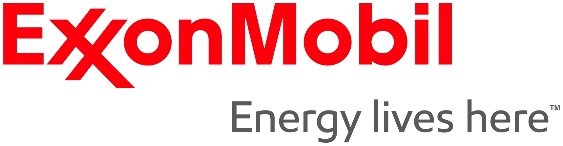 NAICS Code: 211111Industry Introduction:ExxonMobil is a biggest traded on an open market petroleum and petrochemical endeavor on the planet. Exxon Mobil Corporation is focused on being the world's head petroleum and petrochemical organization that has Total assets US$ 349.493 billion and Net income US$ 32.520 billion. To that end, it should persistently accomplish predominant money related and working results while at the same time sticking to high moral measures Exxon, Esso and Mobil make the items that drive present day transportation, influence urban areas, grease up industry and give petrochemical building obstructs that prompt a large number of shopper products. ExxonMobil is the largest of the world's super majors with daily production of 3.921 million BOE. In 2008, this was approximately 3 percent of world production, which is less than several of the largest state-owned petroleum companies. When ranked by oil and gas reserves, it is 14th in the world with less than 1 percent of the total. ExxonMobil's reserves were 25.2 billion BOE (barrels of oil equivalent) at the end of 2013 and the 2007 rates of production were expected to last more than 14 years. With 37 oil refineries in 21 countries constituting a combined daily refining capacity of 6.3 million barrels , ExxonMobil is the largest refiner in the world, here is the ExxonMobil financial data that describe the industry further in past business year..Industry Overview:There are numerous approaches to take a gander at the oil and gas industry. From an individual point of view, oil and gas give the world's 7 billion individuals with 60 percent of their day by day vitality needs. The other 40 percent originates from coal, atomic and hydroelectric force, "renewables" like wind, sunlight based and tidal force, and biomass items, for example, kindling. As powers, they keep us warm in frosty climate and cool in hot climate; they cook their nourishment and warmth their water; they create their power and power their apparatuses; and they take us via auto, transport, prepare, ship or plane to places close and removed. They all vibe the financial squeeze when the costs of gas (Figure 1), home warming fuel or power expand pointedly, despite the fact that in numerous created nations, regardless they cost not as much as a few brands of filtered water. From a business point of view, oil and gas speak to worldwide trade on an enormous scale. World vitality markets are ceaselessly growing, and organizations burn through billions of dollars every year to keep up and build their oil and gas generation. More than 200 nations have welcomed organizations to arrange for the privilege to investigate their properties or regional waters, trusting that they will discover and deliver oil and gas, make nearby employments and give billions of dollars in national incomes.Because of the Oil and Gas industries, before the new promoting course of action can got, it must be explored; crucial information must be obtained by the association. These may fuse the most savvy structure available in the business division, relationships of the central focuses and hindrances of using such system, and the associations why ought to able use the system in their own specific business. The later is crucial in light of the way that by knowing the past customers of the structure, they may in like way pick up a look on the possible eventual outcomes of the system once it is used starting now in the matter of the Oil and Gas association with everything taken into account.Development:The monetary advantages gave to the country by America's oil and common gas industry far surpass its profit - and even adversary the dollar estimation of the organization's 2009 jolt bundle, It goes to new employment making venture, compensation for a great many Americans, and salary to a large number of retirees and different speculators. It's three to fifth times what the business acquires in a year. It's not only vital to place profit in connection, it's additionally essential to comprehend that with sound vitality arrangement the business could considerably more to bolster employments, develop the economy, and enhance the funds of a huge number of Americans. "On the off chance that they basically permitted America's oil and normal gas organizations the entrance they have to dependably create at home a greater amount of the vitality they devour, they could build the advantages they give by numerous billions of dollars a year. Shockingly, an excess of policymakers are concentrating on counterproductive expense increments on the business as opposed to exploiting its ability to make more employments and deliver more income for their administration. Well advancement happens after investigation has found a financially recoverable field, and includes the development of one or more wells from the earliest starting point to either deserting if no hydrocarbons are discovered, or to well culmination if hydrocarbons are found in adequate amounts. Consumer Market Data:At home or progressing, quality execution is at the heart of each item they offer. They are glad for their longstanding notoriety for magnificence in their industry and will keep on reckoning and meet the developing needs of purchasers. In numerous nations, including the United States, the dominant part of their marked administrations stations are claimed and worked by autonomous organizations that set their own working practices and techniques. They have urged their marked wholesalers and their re venders the significance of giving brief, respectful, and solid support of the motoring open at all times. By and large unrefined petroleum and petroleum items stream to the business sectors that give the most noteworthy quality to the supplier, which ordinarily implies the closest showcase first on account of least transportation expense and higher net income for the supplier. By and by, on the other hand, the exchange stream may not take after this example because of different elements that may influence the stream, for example, refining setups, item request blend, and item quality determinations. There are likewise contrasts in U.S. local exchange that are the consequence of different conditions, for example, the uneven circulation of both creation and refining over the United States.Competitor Information:It's not inexorably the oil standard, but rather Exxon Mobil is one of the world's biggest coordinated oil organizations (with Royal Dutch Shell and BP). Exxon Mobil takes part in oil and gas investigation, generation, supply, transportation, and promoting. In 2014 it had demonstrated stores of 25.2 billion barrels of oil proportionate, incorporating real possessions in oil sands through Imperial Oil. Exxon Mobil's 30 refineries in 17 nations have a throughput limit of 5.2 million barrels for every day and ointment base stock assembling limit of 131,000 barrels for every day. It supplies refined items to more than 19,000 corner stores around the world (counting just about 10,000 in the US). Exxon Mobil is likewise a noteworthy petrochemical maker. That organizations applies a logical administration to each part of operation wherein the primary standards included are institutionalizing and diminishing the assortment of items improvement, institutionalization and convey of brilliant administration and checking and control of procedure execution inside of the organization ExxonMobil can contend with their rivals by guaranteeing that their item are of value and they give what the shoppers requests to them..Source Cited:http://corporate.exxonmobil.com/en/company/about-us http://spiderbook.com/exxonmobil-competitors.html http://www.wikinvest.com/stock/Exxon_Mobil_(XOM) Financial data in US$ millions[48]Financial data in US$ millions[48]Financial data in US$ millions[48]Financial data in US$ millions[48]Financial data in US$ millions[48]Financial data in US$ millions[48]Financial data in US$ millions[48]Year-end  20052006200720082009Total revenue358,955 $365,467 $ 390,328 $459,579 $301,586 $Net income36,130 $39,500 $40,610 $45,220 $19,280 $Total assets208,335 $219,015 $242,082 $228,052 $233,323 $Total debt7,991 $8,347 $9,566 $9,425 $9,605 $